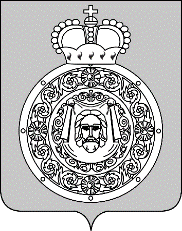 Администрациягородского округа Воскресенск Московской областиП О С Т А Н О В Л Е Н И Е__________________ № ________________О внесении изменений в муниципальную программу «Цифровое муниципальное образование», утвержденную постановлением Администрации городского округа Воскресенск Московской области от 28.11.2019 № 28 (с изменениями от 19.02.2020 № 591, от 25.03.2020 № 1222, от 17.04.2020 № 1478, от 15.05.2020 № 1663, от 19.05.2020 № 1688,от 18.06.2020 № 2019, от 24.08.2020 № 2879, от 09.10.2020 № 3719, от 10.11.2020 № 4196, 
от 15.12.2020 № 4780, от 16.02.2021 № 561, от 02.03.2021 № 779, от 05.05.2021 № 1971, 
от 31.05.2021 № 2356, от 24.06.2021 № 2784, от 27.07.2021 № 3374, от 20.10.2021 № 5069, от 22.12.2021 № 6179)В соответствии со статьей 179 Бюджетного кодекса РФ и Порядком разработки и реализации муниципальных программ городского округа Воскресенск Московской области, утвержденным постановлением Администрации городского округа Воскресенск Московской области           от 18.11.2019 № 10, в связи с изменением объемов бюджетных ассигнований и с техническими правками (уточнением показателей реализации муниципальной программы и методик расчета показателей)ПОСТАНОВЛЯЮ:1. Внести в муниципальную программу «Цифровое муниципальное образование», утвержденную постановлением Администрации городского округа Воскресенск Московской области от 28.11.2019 № 28 (с изменениями от 19.02.2020 № 591, от 25.03.2020 № 1222, от 17.04.2020 № 1478, от 15.05.2020 № 1663, от 19.05.2020 № 1688, от 18.06.2020 № 2019, от 24.08.2020 № 2879, 
от 09.10.2020 № 3719, от 10.11.2020 № 4196, от 15.12.2020 № 4780, от 16.02.2021 № 561, 
от 02.03.2021 № 779, от 05.05.2021 № 1971, от 31.05.2021 № 2356, от 24.06.2021 № 2784, от 27.07.2021 № 3374, от 20.10.2021 № 5069, от 22.12.2021 № 6179), следующие изменения:1.1. Паспорт подпрограммы 2 «Развитие информационной и технологической инфраструктуры экосистемы цифровой экономики муниципального образования Московской области» муниципальной программы «Цифровое муниципальное образование» изложить в редакции согласно приложению 1 к настоящему постановлению;1.2. Приложение 1 Перечень мероприятий подпрограммы 2 «Развитие информационной и технологической инфраструктуры экосистемы цифровой экономики муниципального образования Московской области» муниципальной программы «Цифровое муниципальное образование» изложить в редакции согласно приложению 2 к настоящему постановлению.2. Опубликовать настоящее постановление в газете «Наше слово» и разместить на официальном сайте городского округа Воскресенск Московской области.3. Контроль за исполнением настоящего постановления возложить на первого заместителя Главы Администрации городского округа Воскресенск Сайкину О.В.Глава городского округа Воскресенск                                                                А.В. БолотниковПриложение 1к постановлению Администрациигородского округа ВоскресенскМосковской областиот_______________№_____________Паспорт подпрограммы 2 «Развитие информационной и технологической инфраструктуры экосистемы цифровой экономикимуниципального образования Московской области»Приложение 2к постановлению Администрациигородского округа ВоскресенскМосковской областиот_______________№_____________Приложение 1к подпрограмме 2 Перечень мероприятий подпрограммы 2 «Развитие информационной и технологической инфраструктуры экосистемы цифровой экономикимуниципального образования Московской области»Муниципальный заказчик подпрограммыУправление делами Администрации городского округа ВоскресенскУправление делами Администрации городского округа ВоскресенскУправление делами Администрации городского округа ВоскресенскУправление делами Администрации городского округа ВоскресенскУправление делами Администрации городского округа ВоскресенскУправление делами Администрации городского округа ВоскресенскУправление делами Администрации городского округа ВоскресенскУправление делами Администрации городского округа ВоскресенскИсточник финансирования подпрограммы по годам реализации и главным распорядителем бюджетных средств, в том числе по годам:Главный распорядитель бюджетных средствИсточник финансированияРасходы (тыс. рублей)Расходы (тыс. рублей)Расходы (тыс. рублей)Расходы (тыс. рублей)Расходы (тыс. рублей)Источник финансирования подпрограммы по годам реализации и главным распорядителем бюджетных средств, в том числе по годам:Главный распорядитель бюджетных средствИсточник финансирования2020 год 2021 год 2022 год 2023 год 2024-2025 годыИтогоИсточник финансирования подпрограммы по годам реализации и главным распорядителем бюджетных средств, в том числе по годам:Администрация городского округа Воскресенск Московской области, Управление образования, управление культуры, Управление по физической культуре, спорту и работе с молодежьюВсего, в том числе:16 505,1636 683,2537 074,7132 282,500,00122 545,62Источник финансирования подпрограммы по годам реализации и главным распорядителем бюджетных средств, в том числе по годам:Администрация городского округа Воскресенск Московской области, Управление образования, управление культуры, Управление по физической культуре, спорту и работе с молодежьюСредства федерального бюджета 0,0017 621,469 239,010,000,0026 860,47Источник финансирования подпрограммы по годам реализации и главным распорядителем бюджетных средств, в том числе по годам:Администрация городского округа Воскресенск Московской области, Управление образования, управление культуры, Управление по физической культуре, спорту и работе с молодежьюСредства бюджета Московской области4 491,005 873,8212 604,6712 774,000,0035 743,49Источник финансирования подпрограммы по годам реализации и главным распорядителем бюджетных средств, в том числе по годам:Администрация городского округа Воскресенск Московской области, Управление образования, управление культуры, Управление по физической культуре, спорту и работе с молодежьюСредства бюджета городского округа Воскресенск12 014,1613 187,9715 231,0319 508,500,0059 941,66Источник финансирования подпрограммы по годам реализации и главным распорядителем бюджетных средств, в том числе по годам:Администрация городского округа Воскресенск Московской области, Управление образования, управление культуры, Управление по физической культуре, спорту и работе с молодежьюВнебюджетные источники0,000,000,000,000,000,00№ п/пМероприятия по реализации подпрограммы 2Сроки исполнение мероприятия (годы)Источники финансированияВсего (тыс. руб.)Объемы финансирования по годам реализации (тыс.руб.)Объемы финансирования по годам реализации (тыс.руб.)Объемы финансирования по годам реализации (тыс.руб.)Объемы финансирования по годам реализации (тыс.руб.)Объемы финансирования по годам реализации (тыс.руб.)Ответственный за выполнение мероприятия подпрограммы 2Результаты выполнения мероприятия подпрограммы 2№ п/пМероприятия по реализации подпрограммы 2Сроки исполнение мероприятия (годы)Источники финансированияВсего (тыс. руб.)2020 г.2021 г.2022 г.2023 г.2024-2025 гг.Ответственный за выполнение мероприятия подпрограммы 2Результаты выполнения мероприятия подпрограммы 212345678910111.Основное мероприятие 01. Информационная инфраструктура2020-2025Итого 33 352,237 781,938 236,208 497,108 837,000,00Отдел услуг и ИКТ, отраслевые (функциональные) органы Администрации городского округа Воскресенск МО1.Основное мероприятие 01. Информационная инфраструктура2020-2025Средства федерального бюджета0,000,000,000,000,000,00Отдел услуг и ИКТ, отраслевые (функциональные) органы Администрации городского округа Воскресенск МО1.Основное мероприятие 01. Информационная инфраструктура2020-2025Средства бюджета Московской области0,000,000,000,000,000,00Отдел услуг и ИКТ, отраслевые (функциональные) органы Администрации городского округа Воскресенск МО1.Основное мероприятие 01. Информационная инфраструктура2020-2025Средства бюджета городского округа Воскресенск33 352,237 781,938 236,208 497,108 837,000,00Отдел услуг и ИКТ, отраслевые (функциональные) органы Администрации городского округа Воскресенск МО1.Основное мероприятие 01. Информационная инфраструктура2020-2025Внебюджетные источники0,000,000,000,000,000,00Отдел услуг и ИКТ, отраслевые (функциональные) органы Администрации городского округа Воскресенск МО1.1.Мероприятие 01.01 Обеспечение доступности для населения муниципального образования Московской области современных услуг широкополосного доступа в сеть Интернет2020-2025Итого0,000,000,000,000,000,00Отдел услуг и ИКТ, отраслевые (функциональные) органы Администрации городского округа Воскресенск МООбеспечено увеличение количества многоквартирных домов в Московской области, жителям которых доступны услуги не менее двух интернет-провайдеров1.1.Мероприятие 01.01 Обеспечение доступности для населения муниципального образования Московской области современных услуг широкополосного доступа в сеть Интернет2020-2025Средства федерального бюджета0,000,000,000,000,000,00Отдел услуг и ИКТ, отраслевые (функциональные) органы Администрации городского округа Воскресенск МООбеспечено увеличение количества многоквартирных домов в Московской области, жителям которых доступны услуги не менее двух интернет-провайдеров1.1.Мероприятие 01.01 Обеспечение доступности для населения муниципального образования Московской области современных услуг широкополосного доступа в сеть Интернет2020-2025Средства бюджета Московской области0,000,000,000,000,000,00Отдел услуг и ИКТ, отраслевые (функциональные) органы Администрации городского округа Воскресенск МООбеспечено увеличение количества многоквартирных домов в Московской области, жителям которых доступны услуги не менее двух интернет-провайдеров1.1.Мероприятие 01.01 Обеспечение доступности для населения муниципального образования Московской области современных услуг широкополосного доступа в сеть Интернет2020-2025Средства бюджета городского округа Воскресенск0,000,000,000,000,000,00Отдел услуг и ИКТ, отраслевые (функциональные) органы Администрации городского округа Воскресенск МООбеспечено увеличение количества многоквартирных домов в Московской области, жителям которых доступны услуги не менее двух интернет-провайдеров1.1.Мероприятие 01.01 Обеспечение доступности для населения муниципального образования Московской области современных услуг широкополосного доступа в сеть Интернет2020-2025Внебюджетные источники0,000,000,000,000,000,00Отдел услуг и ИКТ, отраслевые (функциональные) органы Администрации городского округа Воскресенск МООбеспечено увеличение количества многоквартирных домов в Московской области, жителям которых доступны услуги не менее двух интернет-провайдеров1.2Мероприятие 01.02. Обеспечение ОМСУ муниципального образования Московской области широкополосным доступом в сеть Интернет, телефонной связью, иными услугами электросвязи2020-2025Итого:2 984,99771,38503,01838,10872,500,00Отдел услуг и ИКТ, отраслевые (функциональные) органы Администрации городского округа Воскресенск МООбеспечена возможность: приема и обработки сообщений, направленных посредством единого телефонного номера 8-800-, единого адреса электронной почты и иных информационных каналов, доступных в сетях подвижной радиотелефонной связи; приема обращений сотрудников органов власти, ОМСУ муниципальных образований Московской области, находящихся в их ведении организаций и учреждений по вопросам функционирования информационных систем Московской области; проведения и обработки опросов населения Московской области по вопросам в сфере ИКТ, проведенных посредством стационарной телефонной связи, электронной почты и иных информационных каналов, доступных в сетях подвижной радиотелефонной связи1.2Мероприятие 01.02. Обеспечение ОМСУ муниципального образования Московской области широкополосным доступом в сеть Интернет, телефонной связью, иными услугами электросвязи2020-2025Средства федерального бюджета0,000,000,000,000,000,00Отдел услуг и ИКТ, отраслевые (функциональные) органы Администрации городского округа Воскресенск МООбеспечена возможность: приема и обработки сообщений, направленных посредством единого телефонного номера 8-800-, единого адреса электронной почты и иных информационных каналов, доступных в сетях подвижной радиотелефонной связи; приема обращений сотрудников органов власти, ОМСУ муниципальных образований Московской области, находящихся в их ведении организаций и учреждений по вопросам функционирования информационных систем Московской области; проведения и обработки опросов населения Московской области по вопросам в сфере ИКТ, проведенных посредством стационарной телефонной связи, электронной почты и иных информационных каналов, доступных в сетях подвижной радиотелефонной связи1.2Мероприятие 01.02. Обеспечение ОМСУ муниципального образования Московской области широкополосным доступом в сеть Интернет, телефонной связью, иными услугами электросвязи2020-2025Средства бюджета Московской области0,000,000,000,000,000,00Отдел услуг и ИКТ, отраслевые (функциональные) органы Администрации городского округа Воскресенск МООбеспечена возможность: приема и обработки сообщений, направленных посредством единого телефонного номера 8-800-, единого адреса электронной почты и иных информационных каналов, доступных в сетях подвижной радиотелефонной связи; приема обращений сотрудников органов власти, ОМСУ муниципальных образований Московской области, находящихся в их ведении организаций и учреждений по вопросам функционирования информационных систем Московской области; проведения и обработки опросов населения Московской области по вопросам в сфере ИКТ, проведенных посредством стационарной телефонной связи, электронной почты и иных информационных каналов, доступных в сетях подвижной радиотелефонной связи1.2Мероприятие 01.02. Обеспечение ОМСУ муниципального образования Московской области широкополосным доступом в сеть Интернет, телефонной связью, иными услугами электросвязи2020-2025Средства бюджета городского округа Воскресенск2 984,99771,38503,01838,10872,500,00Отдел услуг и ИКТ, отраслевые (функциональные) органы Администрации городского округа Воскресенск МООбеспечена возможность: приема и обработки сообщений, направленных посредством единого телефонного номера 8-800-, единого адреса электронной почты и иных информационных каналов, доступных в сетях подвижной радиотелефонной связи; приема обращений сотрудников органов власти, ОМСУ муниципальных образований Московской области, находящихся в их ведении организаций и учреждений по вопросам функционирования информационных систем Московской области; проведения и обработки опросов населения Московской области по вопросам в сфере ИКТ, проведенных посредством стационарной телефонной связи, электронной почты и иных информационных каналов, доступных в сетях подвижной радиотелефонной связи1.2Мероприятие 01.02. Обеспечение ОМСУ муниципального образования Московской области широкополосным доступом в сеть Интернет, телефонной связью, иными услугами электросвязи2020-2025Внебюджетные источники0,000,000,000,000,000,00Отдел услуг и ИКТ, отраслевые (функциональные) органы Администрации городского округа Воскресенск МООбеспечена возможность: приема и обработки сообщений, направленных посредством единого телефонного номера 8-800-, единого адреса электронной почты и иных информационных каналов, доступных в сетях подвижной радиотелефонной связи; приема обращений сотрудников органов власти, ОМСУ муниципальных образований Московской области, находящихся в их ведении организаций и учреждений по вопросам функционирования информационных систем Московской области; проведения и обработки опросов населения Московской области по вопросам в сфере ИКТ, проведенных посредством стационарной телефонной связи, электронной почты и иных информационных каналов, доступных в сетях подвижной радиотелефонной связи1.3.Мероприятие 01.03. Подключение ОМСУ муниципального образования Московской области к единой интегрированной мультисервисной телекоммуникационной сети Правительства Московской области для нужд ОМСУ муниципального образования Московской области и обеспечения совместной работы в ней2020-2025Итого:0,000,000,000,000,000,00Отдел услуг и ИКТ, отраслевые (функциональные) органы Администрации городского округа Воскресенск МО1.3.Мероприятие 01.03. Подключение ОМСУ муниципального образования Московской области к единой интегрированной мультисервисной телекоммуникационной сети Правительства Московской области для нужд ОМСУ муниципального образования Московской области и обеспечения совместной работы в ней2020-2025Средства федерального бюджета0,000,000,000,000,000,00Отдел услуг и ИКТ, отраслевые (функциональные) органы Администрации городского округа Воскресенск МО1.3.Мероприятие 01.03. Подключение ОМСУ муниципального образования Московской области к единой интегрированной мультисервисной телекоммуникационной сети Правительства Московской области для нужд ОМСУ муниципального образования Московской области и обеспечения совместной работы в ней2020-2025Средства бюджета Московской области0,000,000,000,000,000,00Отдел услуг и ИКТ, отраслевые (функциональные) органы Администрации городского округа Воскресенск МО1.3.Мероприятие 01.03. Подключение ОМСУ муниципального образования Московской области к единой интегрированной мультисервисной телекоммуникационной сети Правительства Московской области для нужд ОМСУ муниципального образования Московской области и обеспечения совместной работы в ней2020-2025Средства бюджета городского округа Воскресенск0,000,000,000,000,000,00Отдел услуг и ИКТ, отраслевые (функциональные) органы Администрации городского округа Воскресенск МО1.3.Мероприятие 01.03. Подключение ОМСУ муниципального образования Московской области к единой интегрированной мультисервисной телекоммуникационной сети Правительства Московской области для нужд ОМСУ муниципального образования Московской области и обеспечения совместной работы в ней2020-2025Внебюджетные источники0,000,000,000,000,000,00Отдел услуг и ИКТ, отраслевые (функциональные) органы Администрации городского округа Воскресенск МО1.4.Мероприятие 01.04. Обеспечение оборудованием и поддержание его работоспособности2020-2025Итого30 367,247 010,557 733,197 659,007 964,500,00Отдел услуг и ИКТ, отраслевые (функциональные) органы Администрации городского округа Воскресенск МО1.4.Мероприятие 01.04. Обеспечение оборудованием и поддержание его работоспособности2020-2025Средства федерального бюджета0,000,000,000,000,000,00Отдел услуг и ИКТ, отраслевые (функциональные) органы Администрации городского округа Воскресенск МО1.4.Мероприятие 01.04. Обеспечение оборудованием и поддержание его работоспособности2020-2025Средства бюджета Московской области0,000,000,000,000,000,00Отдел услуг и ИКТ, отраслевые (функциональные) органы Администрации городского округа Воскресенск МО1.4.Мероприятие 01.04. Обеспечение оборудованием и поддержание его работоспособности2020-2025Средства бюджета городского округа Воскресенск30 367,247 010,557 733,197 659,007 964,500,00Отдел услуг и ИКТ, отраслевые (функциональные) органы Администрации городского округа Воскресенск МО1.4.Мероприятие 01.04. Обеспечение оборудованием и поддержание его работоспособности2020-2025Внебюджетные источники0,000,000,000,000,000,00Отдел услуг и ИКТ, отраслевые (функциональные) органы Администрации городского округа Воскресенск МО1.5.Мероприятие 01.05.Обеспечение организаций начального общего, основного общего и среднего общего образования, находящихся в веденииорганов местного самоуправления муниципальных образований Московской области, доступом в информационно-телекоммуникационную сеть «Интернет» за счет средствместного бюджета2021-2025Итого0,000,000,000,000,000,00Управление образования1.5.Мероприятие 01.05.Обеспечение организаций начального общего, основного общего и среднего общего образования, находящихся в веденииорганов местного самоуправления муниципальных образований Московской области, доступом в информационно-телекоммуникационную сеть «Интернет» за счет средствместного бюджета2021-2025Средства федерального бюджета0,000,000,000,000,000,00Управление образования1.5.Мероприятие 01.05.Обеспечение организаций начального общего, основного общего и среднего общего образования, находящихся в веденииорганов местного самоуправления муниципальных образований Московской области, доступом в информационно-телекоммуникационную сеть «Интернет» за счет средствместного бюджета2021-2025Средства бюджета Московской области0,000,000,000,000,000,00Управление образования1.5.Мероприятие 01.05.Обеспечение организаций начального общего, основного общего и среднего общего образования, находящихся в веденииорганов местного самоуправления муниципальных образований Московской области, доступом в информационно-телекоммуникационную сеть «Интернет» за счет средствместного бюджета2021-2025Средства бюджета городского округа ВоскресенскВ пределах средств, предусмотренных на основную деятельностьВ пределах средств, предусмотренных на основную деятельностьВ пределах средств, предусмотренных на основную деятельностьВ пределах средств, предусмотренных на основную деятельностьВ пределах средств, предусмотренных на основную деятельностьВ пределах средств, предусмотренных на основную деятельностьУправление образования1.5.Мероприятие 01.05.Обеспечение организаций начального общего, основного общего и среднего общего образования, находящихся в веденииорганов местного самоуправления муниципальных образований Московской области, доступом в информационно-телекоммуникационную сеть «Интернет» за счет средствместного бюджета2021-2025Внебюджетные источники0,000,000,000,000,000,00Управление образования2.Основное мероприятие 02. Информационная безопасность2020-2025Итого:2 885,10366,341 062,40710,46745,900,00Отдел услуг и ИКТ, отраслевые (функциональные) органы Администрации городского округа Воскресенск МО2.Основное мероприятие 02. Информационная безопасность2020-2025Средства федерального бюджета0,000,000,000,000,000,00Отдел услуг и ИКТ, отраслевые (функциональные) органы Администрации городского округа Воскресенск МО2.Основное мероприятие 02. Информационная безопасность2020-2025Средства бюджета Московской области0,000,000,000,000,000,00Отдел услуг и ИКТ, отраслевые (функциональные) органы Администрации городского округа Воскресенск МО2.Основное мероприятие 02. Информационная безопасность2020-2025Средства бюджета городского округа Воскресенск2 885,10366,341 062,40710,46745,900,00Отдел услуг и ИКТ, отраслевые (функциональные) органы Администрации городского округа Воскресенск МО2.Основное мероприятие 02. Информационная безопасность2020-2025Внебюджетные источники0,000,000,000,000,000,00Отдел услуг и ИКТ, отраслевые (функциональные) органы Администрации городского округа Воскресенск МО2.1.Мероприятие 02.01. Приобретение, установка, настройка, монтаж и техническое обслуживание сертифицированных по требованиям безопасности информации технических, программных и программно-технических средств защиты конфиденциальной информации и персональных данных, антивирусного программного обеспечения, средств электронной подписи, средств защиты информационно-технологической и телекоммуникационной инфраструктуры от компьютерных атак, а также проведение мероприятий по защите информации и аттестации по требованиям безопасности информации объектов информатизации, ЦОД и ИС, используемых ОМСУ муниципального образования Московской области2020-2025Итого 2 885,10366,341 062,40710,46745,900,00Отдел услуг и ИКТ, отраслевые (функциональные) органы Администрации городского округа Воскресенск МООбеспечение защиты информационно-технологической и телекоммуникационной инфраструктуры и информации в информационных системах, обеспечение электронными подписями, обеспечение сертифицированными по требованиям безопасности информации техническими, программными и программно-техническими средствами защиты информации, обеспечение средствами защиты информационно-технологической и телекоммуникационной инфраструктуры от компьютерных атак, выполнение мероприятий по защите информации на объектах информатизации, автоматизированных системах, ЦОД, ЕИТО, РИС и ВИС2.1.Мероприятие 02.01. Приобретение, установка, настройка, монтаж и техническое обслуживание сертифицированных по требованиям безопасности информации технических, программных и программно-технических средств защиты конфиденциальной информации и персональных данных, антивирусного программного обеспечения, средств электронной подписи, средств защиты информационно-технологической и телекоммуникационной инфраструктуры от компьютерных атак, а также проведение мероприятий по защите информации и аттестации по требованиям безопасности информации объектов информатизации, ЦОД и ИС, используемых ОМСУ муниципального образования Московской области2020-2025Средства федерального бюджета0,000,000,000,000,000,00Отдел услуг и ИКТ, отраслевые (функциональные) органы Администрации городского округа Воскресенск МООбеспечение защиты информационно-технологической и телекоммуникационной инфраструктуры и информации в информационных системах, обеспечение электронными подписями, обеспечение сертифицированными по требованиям безопасности информации техническими, программными и программно-техническими средствами защиты информации, обеспечение средствами защиты информационно-технологической и телекоммуникационной инфраструктуры от компьютерных атак, выполнение мероприятий по защите информации на объектах информатизации, автоматизированных системах, ЦОД, ЕИТО, РИС и ВИС2.1.Мероприятие 02.01. Приобретение, установка, настройка, монтаж и техническое обслуживание сертифицированных по требованиям безопасности информации технических, программных и программно-технических средств защиты конфиденциальной информации и персональных данных, антивирусного программного обеспечения, средств электронной подписи, средств защиты информационно-технологической и телекоммуникационной инфраструктуры от компьютерных атак, а также проведение мероприятий по защите информации и аттестации по требованиям безопасности информации объектов информатизации, ЦОД и ИС, используемых ОМСУ муниципального образования Московской области2020-2025Средства бюджета Московской области0,000,000,000,000,000,00Отдел услуг и ИКТ, отраслевые (функциональные) органы Администрации городского округа Воскресенск МООбеспечение защиты информационно-технологической и телекоммуникационной инфраструктуры и информации в информационных системах, обеспечение электронными подписями, обеспечение сертифицированными по требованиям безопасности информации техническими, программными и программно-техническими средствами защиты информации, обеспечение средствами защиты информационно-технологической и телекоммуникационной инфраструктуры от компьютерных атак, выполнение мероприятий по защите информации на объектах информатизации, автоматизированных системах, ЦОД, ЕИТО, РИС и ВИС2.1.Мероприятие 02.01. Приобретение, установка, настройка, монтаж и техническое обслуживание сертифицированных по требованиям безопасности информации технических, программных и программно-технических средств защиты конфиденциальной информации и персональных данных, антивирусного программного обеспечения, средств электронной подписи, средств защиты информационно-технологической и телекоммуникационной инфраструктуры от компьютерных атак, а также проведение мероприятий по защите информации и аттестации по требованиям безопасности информации объектов информатизации, ЦОД и ИС, используемых ОМСУ муниципального образования Московской области2020-2025Средства бюджета городского округа Воскресенск2 885,10366,341 062,40710,46745,900,00Отдел услуг и ИКТ, отраслевые (функциональные) органы Администрации городского округа Воскресенск МООбеспечение защиты информационно-технологической и телекоммуникационной инфраструктуры и информации в информационных системах, обеспечение электронными подписями, обеспечение сертифицированными по требованиям безопасности информации техническими, программными и программно-техническими средствами защиты информации, обеспечение средствами защиты информационно-технологической и телекоммуникационной инфраструктуры от компьютерных атак, выполнение мероприятий по защите информации на объектах информатизации, автоматизированных системах, ЦОД, ЕИТО, РИС и ВИС2.1.Мероприятие 02.01. Приобретение, установка, настройка, монтаж и техническое обслуживание сертифицированных по требованиям безопасности информации технических, программных и программно-технических средств защиты конфиденциальной информации и персональных данных, антивирусного программного обеспечения, средств электронной подписи, средств защиты информационно-технологической и телекоммуникационной инфраструктуры от компьютерных атак, а также проведение мероприятий по защите информации и аттестации по требованиям безопасности информации объектов информатизации, ЦОД и ИС, используемых ОМСУ муниципального образования Московской области2020-2025Внебюджетные источники0,000,000,000,000,000,00Отдел услуг и ИКТ, отраслевые (функциональные) органы Администрации городского округа Воскресенск МООбеспечение защиты информационно-технологической и телекоммуникационной инфраструктуры и информации в информационных системах, обеспечение электронными подписями, обеспечение сертифицированными по требованиям безопасности информации техническими, программными и программно-техническими средствами защиты информации, обеспечение средствами защиты информационно-технологической и телекоммуникационной инфраструктуры от компьютерных атак, выполнение мероприятий по защите информации на объектах информатизации, автоматизированных системах, ЦОД, ЕИТО, РИС и ВИС3.Основное мероприятие 03. Цифровое государственное управление2020-2025Итого 17 035,983 628,893 301,994 953,505 151,600,00Отдел услуг и ИКТ, отраслевые (функциональные) органы Администрации городского округа Воскресенск МО3.Основное мероприятие 03. Цифровое государственное управление2020-2025Средства федерального бюджета0,000,000,000,000,000,00Отдел услуг и ИКТ, отраслевые (функциональные) органы Администрации городского округа Воскресенск МО3.Основное мероприятие 03. Цифровое государственное управление2020-2025Средства бюджета Московской области0,000,000,000,000,000,00Отдел услуг и ИКТ, отраслевые (функциональные) органы Администрации городского округа Воскресенск МО3.Основное мероприятие 03. Цифровое государственное управление2020-2025Средства бюджета городского округа Воскресенск17 035,983 628,893 301,994 953,505 151,600,00Отдел услуг и ИКТ, отраслевые (функциональные) органы Администрации городского округа Воскресенск МО3.Основное мероприятие 03. Цифровое государственное управление2020-2025Внебюджетные источники0,000,000,000,000,000,00Отдел услуг и ИКТ, отраслевые (функциональные) органы Администрации городского округа Воскресенск МО3.1Мероприятие 03.01. Обеспечение программными продуктами2020-2025Итого6 593,211 196,731 423,881 947,302 025,300,00Отдел услуг и ИКТ, отраслевые (функциональные) органы администрации городского округа Воскресенск МОПользователи обеспечены общесистемным и прикладным программным обеспечением в соответствии с должностными обязанностями с учетом норм обеспечения3.1Мероприятие 03.01. Обеспечение программными продуктами2020-2025Средства федерального бюджета0,000,000,000,000,000,00Отдел услуг и ИКТ, отраслевые (функциональные) органы администрации городского округа Воскресенск МОПользователи обеспечены общесистемным и прикладным программным обеспечением в соответствии с должностными обязанностями с учетом норм обеспечения3.1Мероприятие 03.01. Обеспечение программными продуктами2020-2025Средства бюджета Московской области0,000,000,000,000,000,00Отдел услуг и ИКТ, отраслевые (функциональные) органы администрации городского округа Воскресенск МОПользователи обеспечены общесистемным и прикладным программным обеспечением в соответствии с должностными обязанностями с учетом норм обеспечения3.1Мероприятие 03.01. Обеспечение программными продуктами2020-2025Средства бюджета городского округа Воскресенск6 593,211 196,731 423,881 947,302 025,300,00Отдел услуг и ИКТ, отраслевые (функциональные) органы администрации городского округа Воскресенск МОПользователи обеспечены общесистемным и прикладным программным обеспечением в соответствии с должностными обязанностями с учетом норм обеспечения3.1Мероприятие 03.01. Обеспечение программными продуктами2020-2025Внебюджетные источники0,000,000,000,000,000,00Отдел услуг и ИКТ, отраслевые (функциональные) органы администрации городского округа Воскресенск МОПользователи обеспечены общесистемным и прикладным программным обеспечением в соответствии с должностными обязанностями с учетом норм обеспечения3.2.Мероприятие 03.02. Внедрение и сопровождение информационных систем поддержки оказания государственных и муниципальных услуг и обеспечивающих функций и контроля результативности деятельности ОМСУ муниципального образования Московской области2020-2025Итого136,600,000,0067,0069,600,00Отдел услуг и ИКТ, отраслевые (функциональные) органы Администрации городского округа Воскресенск МО3.2.Мероприятие 03.02. Внедрение и сопровождение информационных систем поддержки оказания государственных и муниципальных услуг и обеспечивающих функций и контроля результативности деятельности ОМСУ муниципального образования Московской области2020-2025Средства федерального бюджета0,000,000,000,000,000,00Отдел услуг и ИКТ, отраслевые (функциональные) органы Администрации городского округа Воскресенск МО3.2.Мероприятие 03.02. Внедрение и сопровождение информационных систем поддержки оказания государственных и муниципальных услуг и обеспечивающих функций и контроля результативности деятельности ОМСУ муниципального образования Московской области2020-2025Средства бюджета Московской области0,000,000,000,000,000,00Отдел услуг и ИКТ, отраслевые (функциональные) органы Администрации городского округа Воскресенск МО3.2.Мероприятие 03.02. Внедрение и сопровождение информационных систем поддержки оказания государственных и муниципальных услуг и обеспечивающих функций и контроля результативности деятельности ОМСУ муниципального образования Московской области2020-2025Средства бюджета городского округа Воскресенск136,600,000,0067,0069,600,00Отдел услуг и ИКТ, отраслевые (функциональные) органы Администрации городского округа Воскресенск МО3.2.Мероприятие 03.02. Внедрение и сопровождение информационных систем поддержки оказания государственных и муниципальных услуг и обеспечивающих функций и контроля результативности деятельности ОМСУ муниципального образования Московской области2020-2025Внебюджетные источники0,000,000,000,000,000,00Отдел услуг и ИКТ, отраслевые (функциональные) органы Администрации городского округа Воскресенск МО3.3.Мероприятие 03.03. Развитие и сопровождение муниципальных информационных систем обеспечения деятельности ОМСУ муниципального образования Московской области2020-2025Итого10 306,172 432,161 878,112 939,203 056,700,00Отдел услуг и ИКТ, отраслевые (функциональные) органы Администрации городского округа Воскресенск МО3.3.Мероприятие 03.03. Развитие и сопровождение муниципальных информационных систем обеспечения деятельности ОМСУ муниципального образования Московской области2020-2025Средства федерального бюджета0,000,000,000,000,000,00Отдел услуг и ИКТ, отраслевые (функциональные) органы Администрации городского округа Воскресенск МО3.3.Мероприятие 03.03. Развитие и сопровождение муниципальных информационных систем обеспечения деятельности ОМСУ муниципального образования Московской области2020-2025Средства бюджета Московской области0,000,000,000,000,000,00Отдел услуг и ИКТ, отраслевые (функциональные) органы Администрации городского округа Воскресенск МО3.3.Мероприятие 03.03. Развитие и сопровождение муниципальных информационных систем обеспечения деятельности ОМСУ муниципального образования Московской области2020-2025Средства бюджета городского округа Воскресенск10 306,172 432,161 878,112 939,203 056,700,00Отдел услуг и ИКТ, отраслевые (функциональные) органы Администрации городского округа Воскресенск МО3.3.Мероприятие 03.03. Развитие и сопровождение муниципальных информационных систем обеспечения деятельности ОМСУ муниципального образования Московской области2020-2025Внебюджетные источники0,000,000,000,000,000,00Отдел услуг и ИКТ, отраслевые (функциональные) органы Администрации городского округа Воскресенск МО4.Основное мероприятие 04. Цифровая культура2020-2025Итого 0,000,000,000,000,000,00Управление культуры 4.Основное мероприятие 04. Цифровая культура2020-2025Средства федерального бюджета0,000,000,000,000,000,00Управление культуры 4.Основное мероприятие 04. Цифровая культура2020-2025Средства бюджета Московской области0,000,000,000,000,000,00Управление культуры 4.Основное мероприятие 04. Цифровая культура2020-2025Средства бюджета городского округа ВоскресенскВ пределах средств, предусмотренных на основную деятельностьВ пределах средств, предусмотренных на основную деятельностьВ пределах средств, предусмотренных на основную деятельностьВ пределах средств, предусмотренных на основную деятельностьВ пределах средств, предусмотренных на основную деятельностьВ пределах средств, предусмотренных на основную деятельностьУправление культуры 4.Основное мероприятие 04. Цифровая культура2020-2025Внебюджетные источники0,000,000,000,000,000,00Управление культуры 4.1Мероприятие 04.01. Обеспечение муниципальных учреждений культуры доступом в информационно - телекоммуникационную сеть Интернет2020-2025Итого 0,000,000,000,000,000,00Управление культуры4.1Мероприятие 04.01. Обеспечение муниципальных учреждений культуры доступом в информационно - телекоммуникационную сеть Интернет2020-2025Средства федерального бюджета0,000,000,000,000,000,00Управление культуры4.1Мероприятие 04.01. Обеспечение муниципальных учреждений культуры доступом в информационно - телекоммуникационную сеть Интернет2020-2025Средства бюджета Московской области0,000,000,000,000,000,00Управление культуры4.1Мероприятие 04.01. Обеспечение муниципальных учреждений культуры доступом в информационно - телекоммуникационную сеть Интернет2020-2025Средства бюджета городского округа ВоскресенскВ пределах средств, предусмотренных на основную деятельностьВ пределах средств, предусмотренных на основную деятельностьВ пределах средств, предусмотренных на основную деятельностьВ пределах средств, предусмотренных на основную деятельностьВ пределах средств, предусмотренных на основную деятельностьВ пределах средств, предусмотренных на основную деятельностьУправление культуры5.Основное мероприятие D2. Федеральный проект «Информационная инфраструктура»2020-2025Итого 0,000,000,000,000,000,00Управление образования 5.Основное мероприятие D2. Федеральный проект «Информационная инфраструктура»2020-2025Средства федерального бюджета0,000,000,000,000,000,00Управление образования 5.Основное мероприятие D2. Федеральный проект «Информационная инфраструктура»2020-2025Средства бюджета Московской области0,000,000,000,000,000,00Управление образования 5.Основное мероприятие D2. Федеральный проект «Информационная инфраструктура»2020-2025Средства бюджета городского округа Воскресенск0,000,000,000,000,000,00Управление образования 5.Основное мероприятие D2. Федеральный проект «Информационная инфраструктура»2020-2025Внебюджетные источники0,000,000,000,000,000,00Управление образования 5.1.Мероприятие D2.01. Обеспечение организаций начального общего, основного общего и среднего общего образования, находящихся в ведении органов местного самоуправления муниципальных образований Московской области, доступом в информационно-телекоммуникационную сеть «Интернет»2020-2025Итого0,000,000,000,000,000,00Управление образования5.1.Мероприятие D2.01. Обеспечение организаций начального общего, основного общего и среднего общего образования, находящихся в ведении органов местного самоуправления муниципальных образований Московской области, доступом в информационно-телекоммуникационную сеть «Интернет»2020-2025Средства федерального бюджета0,000,000,000,000,000,00Управление образования5.1.Мероприятие D2.01. Обеспечение организаций начального общего, основного общего и среднего общего образования, находящихся в ведении органов местного самоуправления муниципальных образований Московской области, доступом в информационно-телекоммуникационную сеть «Интернет»2020-2025Средства бюджета Московской области0,000,000,000,000,000,00Управление образования5.1.Мероприятие D2.01. Обеспечение организаций начального общего, основного общего и среднего общего образования, находящихся в ведении органов местного самоуправления муниципальных образований Московской области, доступом в информационно-телекоммуникационную сеть «Интернет»2020-2025Средства бюджета городского округа Воскресенск0,000,000,000,000,000,00Управление образования5.1.Мероприятие D2.01. Обеспечение организаций начального общего, основного общего и среднего общего образования, находящихся в ведении органов местного самоуправления муниципальных образований Московской области, доступом в информационно-телекоммуникационную сеть «Интернет»2020-2025Внебюджетные источники0,000,000,000,000,000,00Управление образования5.2Мероприятие D2.10. Формирование ИТ- инфраструктуры в государственных (муниципальных) образовательных организациях, реализующих программы общего образования, в соответствии с утвержденным стандартом для обеспечения в помещениях безопасного доступа к государственным, муниципальным и иным информационным системам, а также к сети ИнтернетИтого0,000,000,000,000,000,00Управление образования5.2Мероприятие D2.10. Формирование ИТ- инфраструктуры в государственных (муниципальных) образовательных организациях, реализующих программы общего образования, в соответствии с утвержденным стандартом для обеспечения в помещениях безопасного доступа к государственным, муниципальным и иным информационным системам, а также к сети ИнтернетСредства федерального бюджета0,000,000,000,000,000,00Управление образования5.2Мероприятие D2.10. Формирование ИТ- инфраструктуры в государственных (муниципальных) образовательных организациях, реализующих программы общего образования, в соответствии с утвержденным стандартом для обеспечения в помещениях безопасного доступа к государственным, муниципальным и иным информационным системам, а также к сети ИнтернетСредства бюджета Московской области0,000,000,000,000,000,00Управление образования5.2Мероприятие D2.10. Формирование ИТ- инфраструктуры в государственных (муниципальных) образовательных организациях, реализующих программы общего образования, в соответствии с утвержденным стандартом для обеспечения в помещениях безопасного доступа к государственным, муниципальным и иным информационным системам, а также к сети ИнтернетСредства бюджета городского округа ВоскресенскВ пределах средств, предусмотренных на основную деятельность В пределах средств, предусмотренных на основную деятельность В пределах средств, предусмотренных на основную деятельность В пределах средств, предусмотренных на основную деятельность В пределах средств, предусмотренных на основную деятельность В пределах средств, предусмотренных на основную деятельность Управление образования5.2Мероприятие D2.10. Формирование ИТ- инфраструктуры в государственных (муниципальных) образовательных организациях, реализующих программы общего образования, в соответствии с утвержденным стандартом для обеспечения в помещениях безопасного доступа к государственным, муниципальным и иным информационным системам, а также к сети ИнтернетВнебюджетные источники0,000,000,000,000,000,00Управление образования6Основное мероприятие D6. Федеральный проект «Цифровое государственное управление»2020Итого2 935,002 935,000,000,000,000,00Отдел услуг и ИКТ, управление ЖКК Администрации городского округа Воскресенск МОМероприятие исключено с 2021 года6Основное мероприятие D6. Федеральный проект «Цифровое государственное управление»2020Средства федерального бюджета0,000,000,000,000,000,00Отдел услуг и ИКТ, управление ЖКК Администрации городского округа Воскресенск МОМероприятие исключено с 2021 года6Основное мероприятие D6. Федеральный проект «Цифровое государственное управление»2020Средства бюджета Московской области2 788,002 788,000,000,000,000,00Отдел услуг и ИКТ, управление ЖКК Администрации городского округа Воскресенск МОМероприятие исключено с 2021 года6Основное мероприятие D6. Федеральный проект «Цифровое государственное управление»2020Средства бюджета городского округа Воскресенск147,00147,000,000,000,000,00Отдел услуг и ИКТ, управление ЖКК Администрации городского округа Воскресенск МОМероприятие исключено с 2021 года6Основное мероприятие D6. Федеральный проект «Цифровое государственное управление»2020Внебюджетные источники0,000,000,000,000,000,00Отдел услуг и ИКТ, управление ЖКК Администрации городского округа Воскресенск МОМероприятие исключено с 2021 года6.1Мероприятие D6.01. Предоставление доступа к электронным сервисам цифровой инфраструктуры в сфере жилищно-коммунального хозяйства2020Итого2 935,002 935,000,000,000,000,00Отдел услуг и ИКТ, управление ЖКК Администрации городского округа Воскресенск МОМероприятие исключено с 2021 года 6.1Мероприятие D6.01. Предоставление доступа к электронным сервисам цифровой инфраструктуры в сфере жилищно-коммунального хозяйства2020Средства федерального бюджета0,000,000,000,000,000,00Отдел услуг и ИКТ, управление ЖКК Администрации городского округа Воскресенск МОМероприятие исключено с 2021 года 6.1Мероприятие D6.01. Предоставление доступа к электронным сервисам цифровой инфраструктуры в сфере жилищно-коммунального хозяйства2020Средства бюджета Московской области2 788,002 788,000,000,000,000,00Отдел услуг и ИКТ, управление ЖКК Администрации городского округа Воскресенск МОМероприятие исключено с 2021 года 6.1Мероприятие D6.01. Предоставление доступа к электронным сервисам цифровой инфраструктуры в сфере жилищно-коммунального хозяйства2020Средства бюджета городского округа Воскресенск147,00147,000,000,000,000,00Отдел услуг и ИКТ, управление ЖКК Администрации городского округа Воскресенск МОМероприятие исключено с 2021 года 6.1Мероприятие D6.01. Предоставление доступа к электронным сервисам цифровой инфраструктуры в сфере жилищно-коммунального хозяйства2020Внебюджетные источники0,000,000,000,000,000,00Отдел услуг и ИКТ, управление ЖКК Администрации городского округа Воскресенск МОМероприятие исключено с 2021 года 7.Основное мероприятие Е4 Федеральный проект «Цифровая образовательная среда»2020-2025Итого 66 337,311 793,0024 082,6622 913,6517 548,000,007.Основное мероприятие Е4 Федеральный проект «Цифровая образовательная среда»2020-2025Средства федерального бюджета26 860,470,0017 621,469 239,010,000,007.Основное мероприятие Е4 Федеральный проект «Цифровая образовательная среда»2020-2025Средства бюджета Московской области32 955,491 703,005 873,8212 604,6712 774,000,007.Основное мероприятие Е4 Федеральный проект «Цифровая образовательная среда»2020-2025Средства бюджета городского округа Воскресенск6 521,3590,00587,381 069,974 774,000,007.1.Мероприятие E4.03. Оснащение планшетными компьютерами общеобразовательных организаций в муниципальном образовании Московской области2020-2025Итого13 093,001 793,000,005 337,005 963,000,00Управление образованияОбеспечено оснащение планшетными компьютерами общеобразовательных организаций в Московской области7.1.Мероприятие E4.03. Оснащение планшетными компьютерами общеобразовательных организаций в муниципальном образовании Московской области2020-2025Средства федерального бюджета0,000,000,000,000,000,00Управление образованияОбеспечено оснащение планшетными компьютерами общеобразовательных организаций в Московской области7.1.Мероприятие E4.03. Оснащение планшетными компьютерами общеобразовательных организаций в муниципальном образовании Московской области2020-2025Средства бюджета Московской области11 114,001 703,000,005 070,004 341,000,00Управление образованияОбеспечено оснащение планшетными компьютерами общеобразовательных организаций в Московской области7.1.Мероприятие E4.03. Оснащение планшетными компьютерами общеобразовательных организаций в муниципальном образовании Московской области2020-2025Средства бюджета городского округа Воскресенск1 979,0090,000,00267,001 622,000,00Управление образованияОбеспечено оснащение планшетными компьютерами общеобразовательных организаций в Московской области7.1.Мероприятие E4.03. Оснащение планшетными компьютерами общеобразовательных организаций в муниципальном образовании Московской области2020-2025Внебюджетные источники0,000,000,000,000,000,00Управление образованияОбеспечено оснащение планшетными компьютерами общеобразовательных организаций в Московской области7.2.Мероприятие E4.04. Оснащение мультимедийными проекторами и экранами для мультимедийных проекторов общеобразовательных организаций в муниципальном образовании Московской области2020-2025Итого11 585,000,000,000,0011 585,000,00Управление образованияОбеспечено оснащение мультимедийными проекторами и экранами для мультимедийных проекторов общеобразовательных организаций в Московской области7.2.Мероприятие E4.04. Оснащение мультимедийными проекторами и экранами для мультимедийных проекторов общеобразовательных организаций в муниципальном образовании Московской области2020-2025Средства федерального бюджета0,000,000,000,000,000,00Управление образованияОбеспечено оснащение мультимедийными проекторами и экранами для мультимедийных проекторов общеобразовательных организаций в Московской области7.2.Мероприятие E4.04. Оснащение мультимедийными проекторами и экранами для мультимедийных проекторов общеобразовательных организаций в муниципальном образовании Московской области2020-2025Средства бюджета Московской области8 433,000,000,000,008 433,000,00Управление образованияОбеспечено оснащение мультимедийными проекторами и экранами для мультимедийных проекторов общеобразовательных организаций в Московской области7.2.Мероприятие E4.04. Оснащение мультимедийными проекторами и экранами для мультимедийных проекторов общеобразовательных организаций в муниципальном образовании Московской области2020-2025Средства бюджета городского округа Воскресенск3 152,000,000,000,003 152,000,00Управление образованияОбеспечено оснащение мультимедийными проекторами и экранами для мультимедийных проекторов общеобразовательных организаций в Московской области7.2.Мероприятие E4.04. Оснащение мультимедийными проекторами и экранами для мультимедийных проекторов общеобразовательных организаций в муниципальном образовании Московской области2020-2025Внебюджетные источники0,000,000,000,000,000,00Управление образованияОбеспечено оснащение мультимедийными проекторами и экранами для мультимедийных проекторов общеобразовательных организаций в Московской области7.3Мероприятие Е4.15.Государственная поддержка образовательных организаций в целях оснащения (обновления) их компьютерным, мультимедийным, презентационным оборудованием и программным обеспечением в рамках эксперимента по модернизации начального общего, основного общего и среднего общего образованияИтого36 709,310,0024 082,6612 626,650,00Управление образования7.3Мероприятие Е4.15.Государственная поддержка образовательных организаций в целях оснащения (обновления) их компьютерным, мультимедийным, презентационным оборудованием и программным обеспечением в рамках эксперимента по модернизации начального общего, основного общего и среднего общего образованияСредства федерального бюджета26 860,470,0017 621,469 239,010,000,00Управление образования7.3Мероприятие Е4.15.Государственная поддержка образовательных организаций в целях оснащения (обновления) их компьютерным, мультимедийным, презентационным оборудованием и программным обеспечением в рамках эксперимента по модернизации начального общего, основного общего и среднего общего образованияСредства бюджета Московской области8 953,490,005 873,823 079,670,000,00Управление образования7.3Мероприятие Е4.15.Государственная поддержка образовательных организаций в целях оснащения (обновления) их компьютерным, мультимедийным, презентационным оборудованием и программным обеспечением в рамках эксперимента по модернизации начального общего, основного общего и среднего общего образованияСредства бюджета городского округа Воскресенск895,350,00587,38307,970,000,00Управление образования7.3Мероприятие Е4.15.Государственная поддержка образовательных организаций в целях оснащения (обновления) их компьютерным, мультимедийным, презентационным оборудованием и программным обеспечением в рамках эксперимента по модернизации начального общего, основного общего и среднего общего образованияВнебюджетные источники0,000,000,000,000,000,00Управление образования7.4.Мероприятие E4.16. Обновление и техническое обслуживание (ремонт) средств (программного обеспечения и оборудования), приобретенных в рамках предоставленной субсидии на государственную поддержку образовательных организаций в целях оснащения (обновления) их компьютерным, мультимедийным, презентационным оборудованием и программным обеспечением в рамках эксперимента по модернизации начального общего, основного общего и среднего общего образования2020-2025Итого4 950,000,000,004 950,000,000,00Управление образования7.4.Мероприятие E4.16. Обновление и техническое обслуживание (ремонт) средств (программного обеспечения и оборудования), приобретенных в рамках предоставленной субсидии на государственную поддержку образовательных организаций в целях оснащения (обновления) их компьютерным, мультимедийным, презентационным оборудованием и программным обеспечением в рамках эксперимента по модернизации начального общего, основного общего и среднего общего образования2020-2025Средства федерального бюджета0,000,000,000,000,000,00Управление образования7.4.Мероприятие E4.16. Обновление и техническое обслуживание (ремонт) средств (программного обеспечения и оборудования), приобретенных в рамках предоставленной субсидии на государственную поддержку образовательных организаций в целях оснащения (обновления) их компьютерным, мультимедийным, презентационным оборудованием и программным обеспечением в рамках эксперимента по модернизации начального общего, основного общего и среднего общего образования2020-2025Средства бюджета Московской области4 455,000,000,004 455,000,000,00Управление образования7.4.Мероприятие E4.16. Обновление и техническое обслуживание (ремонт) средств (программного обеспечения и оборудования), приобретенных в рамках предоставленной субсидии на государственную поддержку образовательных организаций в целях оснащения (обновления) их компьютерным, мультимедийным, презентационным оборудованием и программным обеспечением в рамках эксперимента по модернизации начального общего, основного общего и среднего общего образования2020-2025Средства бюджета городского округа Воскресенск495,000,000,00495,000,000,00Управление образования7.4.Мероприятие E4.16. Обновление и техническое обслуживание (ремонт) средств (программного обеспечения и оборудования), приобретенных в рамках предоставленной субсидии на государственную поддержку образовательных организаций в целях оснащения (обновления) их компьютерным, мультимедийным, презентационным оборудованием и программным обеспечением в рамках эксперимента по модернизации начального общего, основного общего и среднего общего образования2020-2025Внебюджетные источники0,000,000,000,000,000,00Управление образования7.5.Мероприятие E4.17. Установка, монтаж и настройка ip-камер, приобретенных в рамках предоставленной субсидии на государственную поддержку образовательных организаций в целях оснащения (обновления) их компьютерным, мультимедийным, презентационным оборудованием и программным обеспечением в рамках эксперимента по модернизации начального общего, основного общего и среднего общего образования2021-2025Итого0,000,000,000,000,000,007.5.Мероприятие E4.17. Установка, монтаж и настройка ip-камер, приобретенных в рамках предоставленной субсидии на государственную поддержку образовательных организаций в целях оснащения (обновления) их компьютерным, мультимедийным, презентационным оборудованием и программным обеспечением в рамках эксперимента по модернизации начального общего, основного общего и среднего общего образования2021-2025Средства федерального бюджета0,000,000,000,000,000,007.5.Мероприятие E4.17. Установка, монтаж и настройка ip-камер, приобретенных в рамках предоставленной субсидии на государственную поддержку образовательных организаций в целях оснащения (обновления) их компьютерным, мультимедийным, презентационным оборудованием и программным обеспечением в рамках эксперимента по модернизации начального общего, основного общего и среднего общего образования2021-2025Средства бюджета Московской области0,000,000,000,000,000,007.5.Мероприятие E4.17. Установка, монтаж и настройка ip-камер, приобретенных в рамках предоставленной субсидии на государственную поддержку образовательных организаций в целях оснащения (обновления) их компьютерным, мультимедийным, презентационным оборудованием и программным обеспечением в рамках эксперимента по модернизации начального общего, основного общего и среднего общего образования2021-2025Средства бюджета городского округа Воскресенск0,000,000,000,000,000,007.5.Мероприятие E4.17. Установка, монтаж и настройка ip-камер, приобретенных в рамках предоставленной субсидии на государственную поддержку образовательных организаций в целях оснащения (обновления) их компьютерным, мультимедийным, презентационным оборудованием и программным обеспечением в рамках эксперимента по модернизации начального общего, основного общего и среднего общего образования2021-2025Внебюджетные источники0,000,000,000,000,000,00